円グラフ　20分割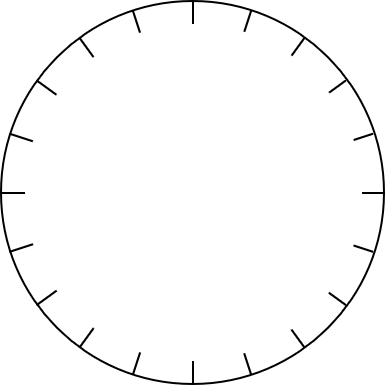 